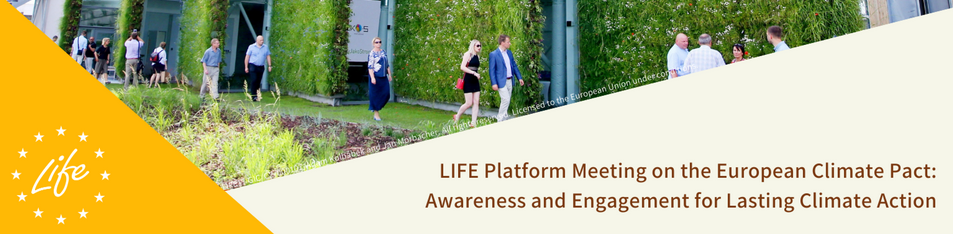 Webinarium LIFE3 marca 202210:00  Rozpoczęcie spotkania10:05 Powitanie Andrzej Muter – Kierownik Wydziału LIFE NFOŚiGW10:10 Wystąpienie współorganizatora spotkaniaAndrzej Porawski – Dyrektor Biura ZMP10:15 Wprowadzenie do Programu LIFE i rola NFOŚiGW we wdrażaniu LIFE w Polsce - KPK LIFE10:50 Przykłady samorządowych projektów LIFE z Europy - KPK LIFE11:20 Pytania i odpowiedzi11:30 Przerwa11:45 Prezentacja polskich projektów (województwo opolskie, Uniwersytet Łódzki, Kraków)12:30 Dyskusja z Beneficjentami polskich samorządowych projektów LIFE (województwo małopolskie, Klucze, Jaworzno, Radom) oraz przedstawicielem ZMP – Moderator - Andrzej Muter, KPK LIFE13:30 Pytania i odpowiedzi 14:00 Podsumowanie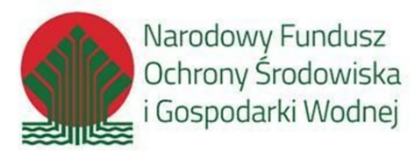 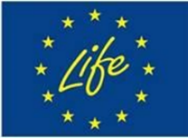 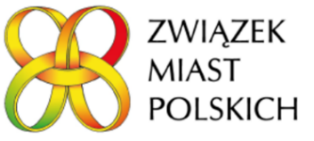 